Unit 1 Lesson 6: Representing Sequences1 Reading Representations (Warm up)Student Task StatementFor each sequence shown, find either the growth factor or rate of change. Be prepared to explain your reasoning.5, 15, 25, 35, 45, . . .Starting at 10, each new term is  less than the previous term.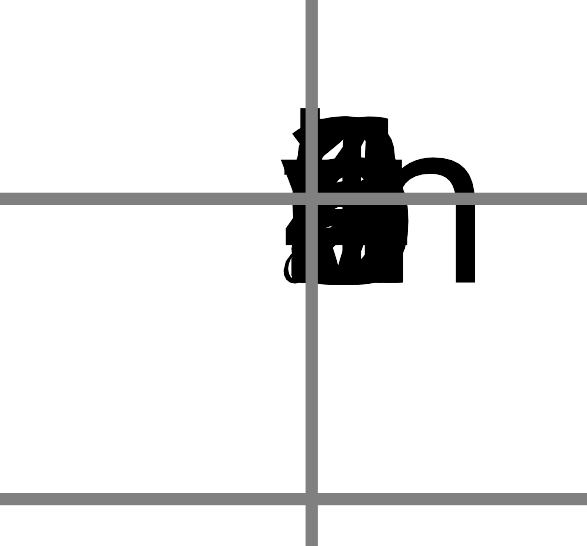  for 2 Matching Recursive Definitions (Optional)Student Task StatementTake turns with your partner to match a sequence with a recursive definition. It may help to first figure out if the sequence is arithmetic or geometric.For each match that you find, explain to your partner how you know it’s a match.For each match that your partner finds, listen carefully to their explanation. If you disagree, discuss your thinking and work to reach an agreement.There is one sequence and one definition that do not have matches. Create their corresponding match.Sequences:3, 6, 12, 2418, 36, 72, 1443, 8, 13, 1818, 13, 8, 318, 9, 4.5, 2.2518, 20, 22, 24Definitions:3 Squares of Squares (Optional)Student Task StatementHere is a pattern where the number of small squares increases with each new step.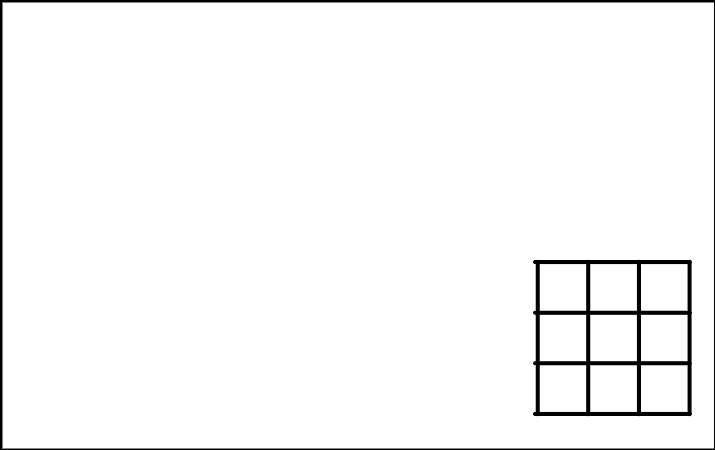 Write a recursive definition for the total number of small squares  in Step .Sketch a graph of  that shows Steps 1 to 7.Is this sequence geometric, arithmetic, or neither? Be prepared to explain how you know.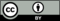 © CC BY 2019 by Illustrative Mathematics®1020.130.240.350.4